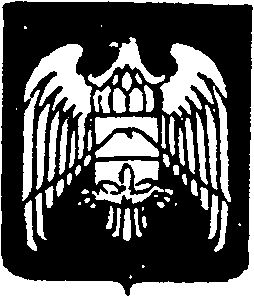 СОВЕТ МЕСТНОГО САМОУПРАВЛЕНИЯ  ГОРОДСКОГО ПОСЕЛЕНИЯ НАРТКАЛА УРВАНСКОГО МУНИЦИПАЛЬНОГО РАЙОНА КАБАРДИНО-БАЛКАРСКОЙ РЕСПУБЛИКИКЪЭБЭРДЕЙ-БАЛЪКЪЭР РЕСКПУБЛИКЭМ И АРУАН                           КЪАБАРТЫ-МАЛКЪАР РЕСПУБЛИКАНЫ УРВАН    МУНИЦИПАЛЬНЭ  КУЕЙМ ЩЫЩ  НАРТКЪАЛЭ КЪАЛЭ                МУНИЦИПАЛЬНЫЙ РАЙОНУНУ НАРТКЪАЛА ШАХАР                                                                                            ЖЫЛАГЪУЭМ И  ЩIЫПIЭ                                                                                ПОСЕЛЕНИЯСЫНЫ ЖЕР – ЖЕРЛИ                                               САМОУПРАВЛЕНЭМКIЭ СОВЕТ                                                                     САМОУПРАВЛЕНИЯСЫНЫ СОВЕТИ________________________________________________________________________________361336,  г.п.  Нарткала, Ленина, 35                                                    Тел. факс (86635) 4 - 16 - 91                                                                                               СПРАВКАоб обнародовании проекта муниципального правового актапроекта Решения «О внесении изменений и дополнений в Устав городского поселения  Нарткала Урванского муниципального района КБР и результатов публичных слушанийРешение о принятии проекта Решения «О внесении изменений и дополнений в Устав городского поселения Нарткала Урванского муниципального района КБР от 19.05.2023г. №19/4, с установленным Советом местного самоуправления порядком учета предложений по проекту Решения «О внесении изменений и дополнений в Устав городского поселения Нарткала, а также порядка участия граждан в его обсуждении,  обнародован на информационных стендах в:  МКУ «Местная администрация г.п. Нарткала»МКУК «Урванский районный дом культуры»       МКУК «Городская библиотека семейного чтения»               МКУК «Нарткалинская городская детская библиотека»с 22.05.2023г. по 24.06.2023г.Результаты публичных слушаний от 06.06.2023г. обнародованы на информационных стендах в:  МКУ «Местная администрация г.п. Нарткала»МКУК «Урванский районный дом культуры»       МКУК «Городская библиотека семейного чтения»               МКУК «Нарткалинская городская детская библиотека»с 06.06.2023 г. по 24.06.2023 г.Глава г.п.  Нарткала	           Х. Т. БалаховПРОТОКОЛ  Публичных слушаний  по обсуждению проекта решения Совета  местного  самоуправления  городского поселения  Нарткала Урванского муниципального  района КБР (седьмого созыва) «О внесении изменений и дополнений в  Устав городского поселения Нарткала Урванского муниципального района КБР»06  июня  2023 г.		                                                           г.п. НарткалаПредседатель – Балахов Хасанби Тилович - Глава  г.п. НарткалаСекретарь –  Шурукова З.М., главный специалист Местной администрации г.п. Нарткала по ведению реестра государственных и муниципальных услуг и работе с Советом местного самоуправления.Присутствовали:  15 депутатов (из 18- ти):Отсутствовали: 3 депутата (Гучаков А.Х., Суншев А.С., Сабанчиев З.Х.) Приглашены: - Бетуганов А.Х., Глава Местной администрации г.п. Нарткала - Шогенов Х.С., первый заместитель Главы Местной администрации г.п. Нарткала- Аталиков А.М., зам Главы Местной администрации г.п. Нарткала по финансовым вопросам  Руководители управляющих компаний, сотрудники Местной администрации г.п. Нарткала, жители населения города.Повестка дня:Об обсуждении проекта решения «О внесении изменений и дополнений в Устав городского поселения Нарткала Урванского муниципального района КБРИнформация: Главы городского поселения Нарткала, Балахова Х. Т.    Слушали:  «О внесении изменений и дополнений в Устав городского поселения Нарткала Урванского муниципального района КБР»Информация: Главы городского поселения Нарткала, Балахова Х. Т.  	Уважаемые депутаты!        Хочу напомнить вам, что 19 мая 2023 года на заседании Совета местного самоуправления городского поселения Нарткала был принят проект решения «О внесении изменений и дополнений в Устав городского поселения Нарткала Урванского муниципального района КБР».        Эта работа была проделана в целях приведения Устава городского поселения Нарткала Урванского муниципального района КБР в соответствие с  внесенными  изменениями Федерального Закона от 6 октября 2003 года № 131-ФЗ «Об общих принципах организации местного самоуправления в Российской Федерации». Данный проект решения предварительно был направлен на антикоррупционную правовую экспертизу в Прокуратуру Урванского района КБР, после положительного антикоррупционного заключения выносится  на рассмотрение.        Проект Решения о внесении изменений и дополнений  в Устав был доведен до сведения жителей городского поселения Нарткала, депутатов Совета местного самоуправления г.п. Нарткала, трудовых коллективов и учреждений города.        Довожу до вашего сведения, что замечаний и предложений от жителей города не поступило.     Выступили:           1. Тохов Б.С. – депутат Совета местного самоуправления г.п. Нарткала           Полностью поддерживаю проект решения «О внесении изменений и дополнений в Устав городского поселения Нарткала Урванского муниципального района КБР.           Вношу предложение - принять проект Решения «О внесении изменений и дополнений в Устав городского поселения Нарткала Урванского муниципального района КБР.           2. Мирзоева Э.В. -  депутат  Совета  местного самоуправления г.п. Нарткала            - В соответствии с  внесенными  изменениями Федерального Закона от 6 октября 2003 года № 131-ФЗ «Об общих принципах организации местного самоуправления в Российской Федерации» предлагаю принять проект Решения «О внесении изменений и дополнений в Устав городского поселения Нарткала  Урванского муниципального района КБР» в целом без изменений и дополнений. Одобрить проект решения Совета местного самоуправления г.п. Нарткала «О внесении изменений и дополнений в Устав г.п. Нарткала Урванского муниципального района   Кабардино- Балкарской Республики»  и вынести на рассмотрение очередной сессии Совета местного самоуправления г.п. Нарткала.Глава городского поселения Нарткала	     Х.Т. БалаховСекретарь заседания публичных слушаний                         З.М. ШуруковаЗаключение о результатахпубличных слушаний06  июня 2023 года                                                                                                                                                               г.п. НарткалаИнициатор публичных слушаний: Совет местного самоуправления городского поселения Нарткала Урванского муниципального района Кабардино - Балкарской Республики (седьмого созыва).Публичные слушания назначены: Решением Совета местного самоуправления городского поселения Нарткала Урванского муниципального района КБР от 19.05.2023г. №17/4.Вопрос публичных слушаний: «Об обсуждении проекта решения «О внесении изменений и дополнений в Устав городского поселения Нарткала Урванского муниципального района Кабардино - Балкарской Республики.Сведения об опубликовании или обнародовании информации о публичных слушаниях: Решение Совета местного самоуправления городского поселения Нарткала Урванского муниципального района Кабардино-Балкарской Республики от 19.05.2023 №17/4,  которым назначены публичные слушания, обнародовано с 22.05.2023 по 24.06.2023г.Уполномоченное должностное лицо по проведению публичных слушаний:Глава городского поселения Нарткала Урванского муниципального района Кабардино-Балкарской Республики.Предложения уполномоченного должностного лица: Одобрить проект Решения «О внесении изменений и дополнений в  Устав городского поселения Нарткала Урванского муниципального района  муниципального района Кабардино - Балкарской Республики». Глава городского поселения Нарткала                                  Х.Т. БалаховПроект правового акта или вопросы, вынесенные на обсуждениеПроект правового акта или вопросы, вынесенные на обсуждениеПредложения и рекомендации экспертов и участниковПредложения и рекомендации экспертов и участниковПредложения, рекомендации внесены (поддержаны)№п/пНаименование проекта или формулировка вопроса№п/пТекст предложения, рекомендацииФ.И.О. эксперта,участника, название организации1.Обсуждение проектаРешения «О внесении изменений и дополнений в Устав  городского поселения Нарткала Урванского муниципального района Кабардино-Балкарской Республики»1.1О внесении изменений и дополнений в Устав городского поселения  Нарткала Урванского муниципального района Кабардино-Балкарской Республики Жители г. п. Нарткала;Представители учреждений:МКУ «Местная администрация г.п. Нарткала»МКУК «Урванский районный дом культуры»Библиотеки: городская детская библиотека и библиотека семейного чтения Обсуждение проектаРешения «О внесении изменений и дополнений в Устав  городского поселения Нарткала Урванского муниципального района Кабардино-Балкарской Республики»О внесении изменений и дополнений в Устав городского поселения  Нарткала Урванского муниципального района Кабардино-Балкарской Республики Жители г. п. Нарткала;Представители учреждений:МКУ «Местная администрация г.п. Нарткала»МКУК «Урванский районный дом культуры»Библиотеки: городская детская библиотека и библиотека семейного чтения 